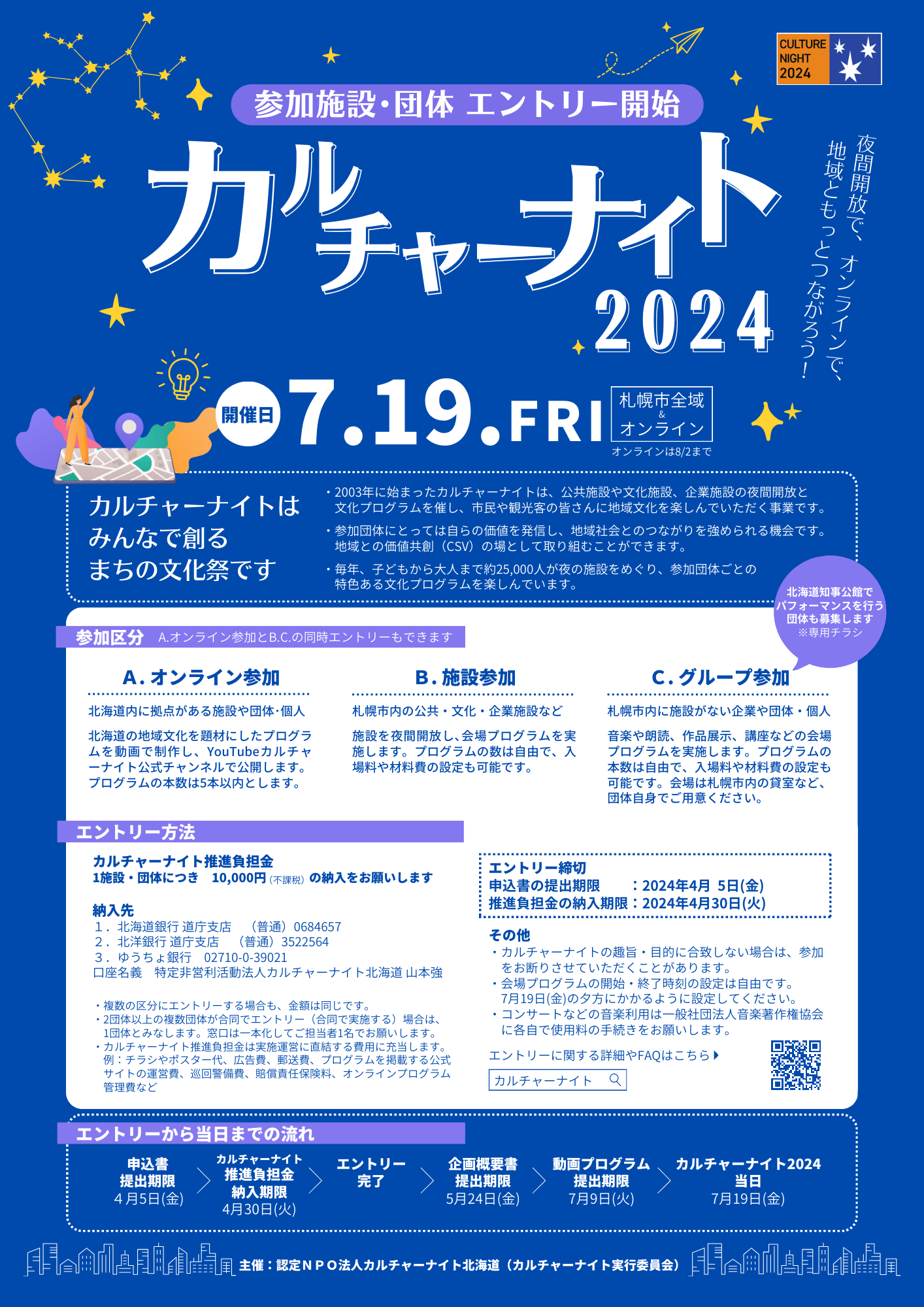 ☑カルチャーナイト２０２４にエントリーします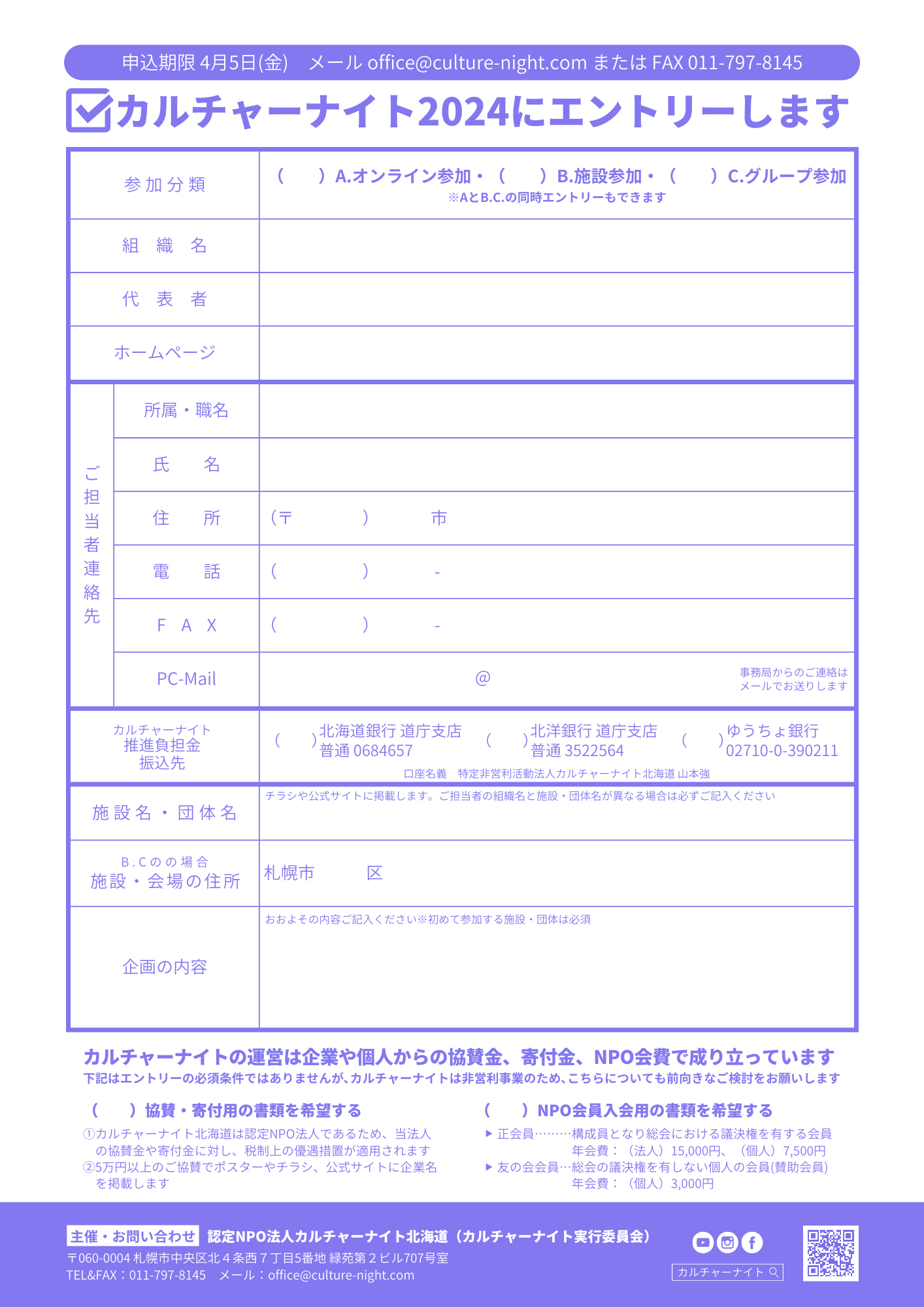 参加分類参加分類[　　]A.オンライン参加　・　[　　]B.施設参加　[　　] C.グループ参加※AとB.Cの同時エントリーもできます[　　]A.オンライン参加　・　[　　]B.施設参加　[　　] C.グループ参加※AとB.Cの同時エントリーもできます[　　]A.オンライン参加　・　[　　]B.施設参加　[　　] C.グループ参加※AとB.Cの同時エントリーもできます組織名組織名代表者代表者ホームページホームページご担当者連絡先所属・職名ご担当者連絡先氏名ご担当者連絡先住所（〒   －    ）　　　市（〒   －    ）　　　市（〒   －    ）　　　市ご担当者連絡先電話（　　　　　　）　　　　　　　　－（　　　　　　）　　　　　　　　－（　　　　　　）　　　　　　　　－ご担当者連絡先FAX（　　　　　　）　　　　　　　　－（　　　　　　）　　　　　　　　－（　　　　　　）　　　　　　　　－ご担当者連絡先PC-Mail　　　　　@　　　　　@　　　　　@カルチャーナイト
推進負担金
振込先カルチャーナイト
推進負担金
振込先北海道銀行 道庁支店
(普通)0684657北洋銀行 道庁支店
(普通)3522564ゆうちょ銀行
02710-0-39021施設名・団体名施設名・団体名チラシや公式サイトに掲載します。ご担当者の組織名と施設・団体名が異なる場合は必ずご記入くださいチラシや公式サイトに掲載します。ご担当者の組織名と施設・団体名が異なる場合は必ずご記入くださいチラシや公式サイトに掲載します。ご担当者の組織名と施設・団体名が異なる場合は必ずご記入くださいB.Cの場合
施設･会場の住所B.Cの場合
施設･会場の住所札幌市　　　　区札幌市　　　　区札幌市　　　　区企画の内容企画の内容おおよその内容ご記入ください※初めて参加する施設・団体は必須おおよその内容ご記入ください※初めて参加する施設・団体は必須おおよその内容ご記入ください※初めて参加する施設・団体は必須カルチャーナイトの運営は企業や個人からの協賛金、寄付金、NPO会費で成り立っています下記はエントリーの必須条件ではありませんが､カルチャーナイトは非営利事業のため､こちらについても前向きなご検討をお願いしますカルチャーナイトの運営は企業や個人からの協賛金、寄付金、NPO会費で成り立っています下記はエントリーの必須条件ではありませんが､カルチャーナイトは非営利事業のため､こちらについても前向きなご検討をお願いします［　　］協賛・寄付用の書類を希望する①カルチャーナイト北海道は認定NPO法人であるため、当法人の協賛金や寄付金に対し、税制上の優遇措置が適用されます②5万円以上のご協賛でポスターやチラシ、公式サイトに企業名を掲載します［　　］会員入会用の書類を希望する・正会員………構成員となり総会における議決権を有する会員　　　　　　　年会費：(法人)15,000円、(個人)7,500円・友の会会員…総会の議決権を有しない個人の会員(賛助会員)　　　　　　　年会費：(個人)3,000円